Join TTA for our St. Patrick’s Day TournamentA One-day, Mixed Doubles, Clay Court Tournament at Forestmeadows Park.Entry Deadline: MONDAY, March 15thRegister and pay:  Online at TTAtennis.org, or mail registration form and check, payable to TTA, to P.O. Box 38415, Tallahassee FL, 32315Divisions:  6.0, 7.0, 8.0, 9.0 (Partners may not be more than a 1.0 difference in NTRP ratings)Format: Each division will play multiple opponents in a round-robin pro set format, or other abbreviated format depending on number of teams registered at each level. (Players may play up to next if their NTRP division does not fill with an adequate number of entrants).  Start Times & Brackets: Start times will be staggered per the City’s COVID-19 rules and strictly enforced to complete all scheduled matches within their designated time block.  Brackets and match start times will be provided to you on or before Friday morning, March 19th.     Tournament Site: Forestmeadows, 4750 Meridian Rd, Tallahassee, FL 32312 Extra’s: Player shirt for all registrants and prizes for finalists. IMPORTANT: Per City’s COVID-19 protocol, no spectators allowed.  Players will need to consent to waiver, removing COT and TTA, from any liability due to COVID-19, or other illness.Name ______________________________ Preferred Phone ______________________ Email _______________________________ Are You a Current TTA Member: Y / NJoin now for $20.00Shirt Size: S  M  L  XL  XXLAmount Enclosed/ Attached  $ ____________Partner’s Name________________________Partner’s Phone _______________________For more info: Go to Events at ttatennis.org or call/text Sue James @ (850) 591-6019Tallahassee Tennis AssociationTallahassee Tennis AssociationTallahassee Tennis Association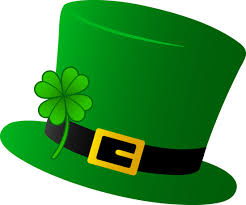 2021 TTA ST. PATRICK’SMIXED DOUBLESTOURNAMENT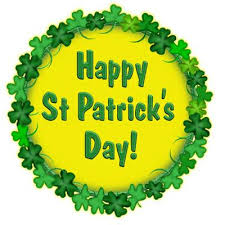 Saturday, March 20thSaturday, March 20thSaturday, March 20thCircle Division / Limit one levelCircle Division / Limit one levelCircle Division / Limit one levelCircle Division / Limit one level6.07.08.09.0Registration FeeRegistration FeeRegistration FeeRegistration FeeTTA MemberTTA MemberTTA Member$30Non-TTA MemberNon-TTA MemberNon-TTA Member$40